г. Петропавловск-Камчатский	                        « ___ »  ________  2020 года 	В целях уточнения отдельных положений приложения 1 к приказу Министерства социального развития и труда Камчатского края от 30.12.2014 № 1307-п «О порядке оказания материальной помощи лицам, находящимся в трудной жизненной ситуации, проживающим в Камчатском крае»ПРИКАЗЫВАЮ:1. Внести в приложение 1 к Приказу Министерства социального развития и труда Камчатского края от 30.12.2014 № 1307-п «О порядке оказания материальной помощи лицам, находящимся в трудной жизненной ситуации, проживающим в Камчатском крае», дополнив разделом 16 следующего содержания:«16. Особенности оказания единовременной материальной помощи на частичную компенсацию расходов по коммерческому найму (аренде) жилого помещения, отдельным категориям граждан16.1. Материальная помощь на частичную компенсацию расходов по коммерческому найму (аренде) жилого помещения (далее – компенсация расходов) оказывается одному из родителей (далее – заявитель) семьи с детьми, признанной малоимущей в порядке, установленном Законом Камчатского края от 04.05.2008 № 53 «О порядке признания граждан малоимущими в целях предоставления жилых помещений муниципального жилищного фонда в Камчатском крае по договорам социального найма» и  состоящей на учете в качестве нуждающейся в жилых помещениях муниципального жилищного фонда в Камчатском крае, предоставляемых по договорам социального найма при наличии следующих оснований:1) семья проживает по месту жительства на территории Камчатского края;2) родители и дети не имеют в собственности жилые помещения или на праве пользования по договорам социального найма (найма).16.2 Материальная помощь на компенсацию расходов оказывается без учета среднедушевого дохода семьи.16.3. Размер материальной помощи определяется из расчета 3000,0 (три тысячи) рублей в месяц на одного члена семьи, но не более фактически понесенных расходов за коммерческий наем (аренду) жилого помещения.Состав семьи заявителя определяется исходя из состава семьи, состоящей на учете в качестве нуждающейся в жилых помещениях муниципального жилищного фонда в Камчатском крае, предоставляемых по договорам социального найма.16.4. Оказание материальной помощи осуществляется по факту понесенных расходов за коммерческий наем (аренду) жилого помещения по выбору заявителя ежемесячно либо ежеквартально. Не допускается оказание материальной помощи в счет предстоящего проживания в жилом помещении.16.5 Оказание материальной помощи на компенсацию расходов, осуществляется при представлении заявления и следующих документов:1) Документы, которые гражданин обязан предоставить самостоятельно:а) паспорт гражданина Российской Федерации, вид на жительство или иной документ, удостоверяющий личность;б) свидетельство о регистрации по месту пребывания (для проживающих по месту пребывания);в) свидетельства о рождении детей (для граждан, не достигших возраста 14-ти лет);г) свидетельство о заключении брака;д) решения об усыновлении (удочерении);е) судебное решение о признании членом семьи заявителя;ё) договор найма (аренды) жилого помещения;ж) документ, подтверждающий фактическую оплату найма (аренды) жилого помещения (кассовый чек, квитанция и/или расписка о получении денежных средств от заявителя физическим лицом (наймодателем, арендодателем), содержащую информацию о том, кто сдает жилое помещение, фамилию, имя и отчество заявителя, сведения о предоставляемом жилом помещении и его стоимости).2) Сведения, подлежащие предоставлению в рамках межведомственного информационного взаимодействия:а) в территориальном органе федерального органа исполнительной власти, осуществляющем функции по государственной регистрации прав на недвижимое имущество и сделок с ним, - сведения из Единого государственного реестра недвижимости о правах заявителя и членов его семьи на имеющиеся(имевшиеся) у них жилые помещения;б) в органе местного самоуправления в Камчатском крае - сведения о постановке гражданина на учет в качестве нуждающегося в жилом помещении муниципального жилищного фонда, предоставляемом по договору социального найма (далее – сведения).Сведения должны содержать, в том числе, информацию о признании заявителя малоимущим в целях постановки на учет в качестве нуждающегося в жилом помещении муниципального жилищного фонда и сведения о составе его семьи.   16.6. Основаниями для принятия Министерством решения об отказе в оказании материальной помощи на компенсацию расходов являются:1) отсутствие у заявителя оснований, предусмотренных частью 16.1 настоящего Порядка;2) представление заявителем документов с недостоверными сведениями;3) непредставление или неполное представление документов, указанных в пункте 1 части 16.5 настоящего Порядка.16.7. Решение Министерства об отказе в предоставлении материальной помощи может быть обжаловано в судебном порядке.                                                                                                                        .»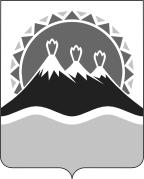 МИНИСТЕРСТВО СОЦИАЛЬНОГО РАЗВИТИЯ И ТРУДАКАМЧАТСКОГО КРАЯПРИКАЗ № ____ О внесении изменений в приложение 1 к приказу Министерства социального развития и труда Камчатского края от 30.12.2014 № 1307-п «О Порядке оказания материальной помощи лицам, находящимся в трудной жизненной ситуации, проживающим в Камчатском крае»